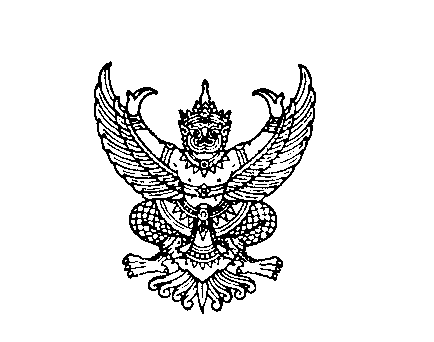 ที่ มท ๐๘20.3/ว            				         กรมส่งเสริมการปกครองท้องถิ่น			   			         ถนนนครราชสีมา เขตดุสิต กทม. ๑๐300						            พฤษภาคม  2๕65เรื่อง  ขอความอนุเคราะห์ประชาสัมพันธ์และรณรงค์การจัดกิจกรรมวันป่าชุมชนแห่งชาติเรียน  ผู้ว่าราชการจังหวัด ทุกจังหวัดสิ่งที่ส่งมาด้วย  สำเนาหนังสือกรมป่าไม้ ด่วนที่สุด ที่ ทส 1604.62/6778 		        จำนวน 1 ฉบับ				ลงวันที่ 25 เมษายน 2565	ด้วยกรมส่งเสริมการปกครองท้องถิ่นได้รับแจ้งจากกรมป่าไม้ว่า คณะรัฐมนตรีได้มีมติเมื่อวันที่ ๑1 มกราคม ๒๕๖๕ เห็นชอบให้วันที่ ๒๔ พฤษภาคม ของทุกปี เป็นวันป่าชุมชนแห่งชาติ เพื่อเป็นการเทิดพระเกียรติ น้อมรำลึกถึงพระมหากรุณาธิคุณของสถาบันพระมหากษัตริย์ไทย และสืบสานพระราชปณิธานในด้านการส่งเสริมและพัฒนาทรัพยากรป่าไม้ ให้ “คน” กับ “ธรรมชาติ” อยู่ร่วมกันอย่างพึ่งพาอาศัยและเอื้อประโยชน์
ต่อกันได้อย่างยั่งยืน ตลอดจนเพื่อให้องค์กรทั้งภาครัฐ เอกชน นักเรียน นักศึกษา และประชาชนทั่วไป 
ได้ทราบถึงความสำคัญของป่าชุมชนและทรัพยากรป่าไม้ของชาติในภาพรวม สร้างขวัญและกำลังใจให้กับชุมชนที่ดูแลรักษาป่า เกิดความภาคภูมิใจและเป็นเกียรติแก่ชุมชน อันจะเป็นการพัฒนาและส่งเสริมให้ชุมชน
ได้ร่วมกับรัฐในการอนุรักษ์ ฟื้นฟู จัดการ บำรุงรักษา ตลอดจนใช้ประโยชน์จากทรัพยากรธรรมชาติ สิ่งแวดล้อม และความหลากหลายทางชีวภาพอย่างสมดุลและยั่งยืนในรูปแบบของป่าชุมชน ดังนั้น เพื่อเป็นการประชาสัมพันธ์
และรณรงค์ให้ประชาชน หน่วยงานราชการ ตลอดจนภาคธุรกิจเอกชนทราบ และเข้าใจในเจตนารมณ์
ของการจัดให้มีวันป่าชุมชนแห่งชาติ จึงขอความอนุเคราะห์ในการประชาสัมพันธ์และรณรงค์การจัดกิจกรรมวันป่าชุมชนแห่งชาติ รายละเอียดปรากฏตามสิ่งที่ส่งมาด้วย		กรมส่งเสริมการปกครองท้องถิ่น ขอความร่วมมือจังหวัดแจ้งองค์กรปกครองส่วนท้องถิ่น
ประชาสัมพันธ์และรณรงค์การจัดกิจกรรมวันป่าชุมชนแห่งชาติ ให้ประชาชน หน่วยงานราชการ
ตลอดจนภาคธุรกิจเอกชนในพื้นที่ทราบต่อไป		จึงเรียนมาเพื่อโปรดพิจารณา		ขอแสดงความนับถือ                       	 อธิบดีกรมส่งเสริมการปกครองท้องถิ่นกองสิ่งแวดล้อมท้องถิ่นกลุ่มงานทรัพยากรธรรมชาติ  โทร. ๐-๒๒๔๑-๙๐๐๐ ต่อ 2113 ไปรษณีย์อิเล็กทรอนิกส์ saraban@dla.go.th.						 